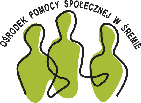 Klauzula informacyjna RODOZgodnie z art. 13 ust. 1 i ust. 2 Rozporządzenia Parlamentu Europejskiego i Rady (UE) 2016/679 z dnia 27 kwietnia 2016 r. w sprawie ochrony osób fizycznych w związku 
z przetwarzaniem danych osobowych i w sprawie swobodnego przepływu takich danych oraz uchylenia dyrektywy 95/46/WE (Dz.Urz. UE L 2016, Nr 119) informuję, iż:Administratorem Państwa danych osobowych jest Ośrodek Pomocy Społecznej w Śremie 
ul. Stefana Grota Roweckiego 3163-100 Śrem.Jeśli mają Państwo pytania dotyczące sposobu i zakresu przetwarzania danych osobowych
w zakresie działania Ośrodka, a także przysługujących uprawnień, mogą się Państwo skontaktować z naszym Inspektorem Ochrony Danych – p. Adrianą Głuchowską 
za pomocą adresu e–mail: inspektor.iod@ops.srem.pl oraz numeru telefonu: 696 011 969.Państwa dane osobowe przetwarzane będą w celu realizacji usług i zadań Ośrodka, wynikających z przepisów prawa.Przekazywanie przez Administratora danych może nastąpić wyłącznie w przypadku, jeżeli będzie to stanowić realizację obowiązku Administratora, wynikającego z obowiązujących przepisów prawa. Państwa dane osobowe mogą być udostępniane urzędom i instytucjom 
na wniosek oraz wprowadzane do Rejestrów Centralnych prowadzonych przez poszczególne Ministerstwa RP, realizujących zadania na podstawie przepisów prawa.Państwa dane osobowe nie będą przekazywane do państwa trzeciego/organizacji międzynarodowej.Państwa dane osobowe będą przechowywane przez okres wynikający z przepisów ustawy z 14 lipca 1983 r. o narodowym zasobie archiwalnym i archiwach (Dz. U. z 2020 r., 
poz. 164).Posiadają Państwo prawo dostępu do treści swoich danych oraz prawo ich sprostowania, usunięcia, ograniczenia przetwarzania, prawo do przenoszenia danych, prawo wniesienia sprzeciwu, prawo do cofnięcia zgody w dowolnym momencie bez wpływu na zgodność 
z prawem przetwarzania, którego dokonano na podstawie zgody przed jej cofnięciem;Posiadają Państwo prawo wniesienia skargi do organu nadzorczego zajmującego się ochroną danych osobowych w państwie członkowskim Państwa zwykłego pobytu, miejsca pracy lub miejsca popełnienia domniemanego naruszenia, gdy uznają Państwo, 
iż przetwarzanie danych osobowych narusza przepisy ogólnego rozporządzenia o ochronie danych osobowych z dnia 27 kwietnia 2016 r.Biuro Prezesa Urzędu Ochrony Danych Osobowych, ul. Stawki 2, 00-193 Warszawa,
Telefon: 22 860 70 86.Podanie przez Państwo danych jest dobrowolne, lecz niezbędne do skorzystania z usług Ośrodka. W przypadku niepodania danych nie będzie możliwe rozpatrzenie wniosku 
i załatwienie sprawy. Podanie przez Państwo danych osobowych jest w zależności 
od rodzaju prowadzonej sprawy: wymogiem ustawowym/warunkiem umownym/warunkiem zawarcia umowy;Państwa dane nie będą przetwarzane w sposób zautomatyzowany, w tym również w formie profilowania.